The Rainbow Fish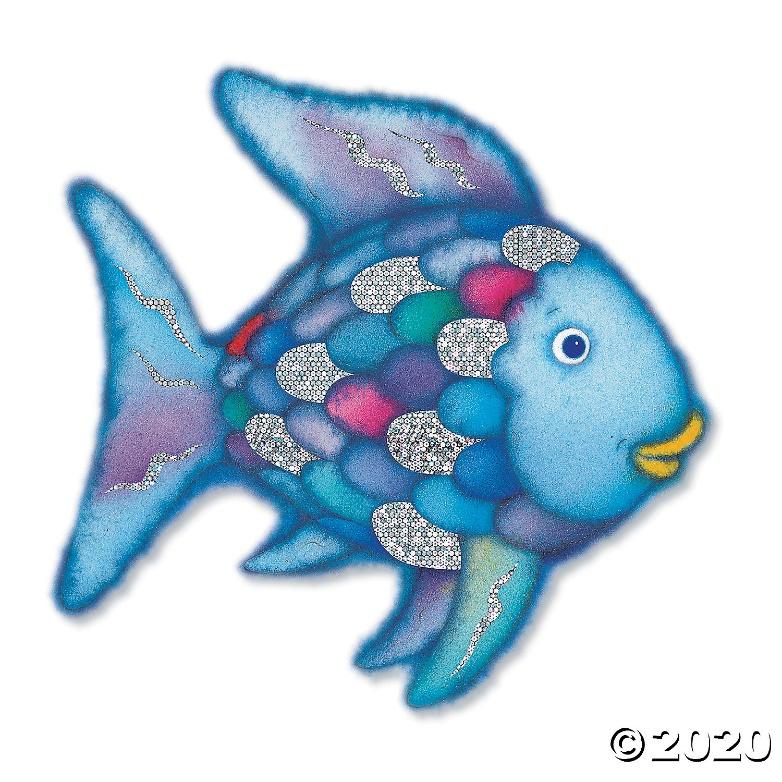 